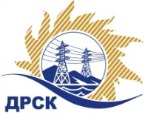 Акционерное Общество«Дальневосточная распределительная сетевая  компания»ПРОТОКОЛ № 632/МТПиР-РЗакупочной комиссии по рассмотрению заявок по открытому аукциону на право заключения договора: Блоки КТПБ 35 кВ для нужд филиала АО «ДРСК» «Амурские электрические сети», закупка 22 раздел 2.2.2.  ГКПЗ 2018ПРИСУТСТВОВАЛИ:  члены постоянно действующей Закупочной комиссии ОАО «ДРСК»  1-го уровня.ВОПРОСЫ, ВЫНОСИМЫЕ НА РАССМОТРЕНИЕ ЗАКУПОЧНОЙ КОМИССИИ: О  рассмотрении результатов оценки заявок Участников.Об отклонении заявки участника ООО «АльянсЭнерго»Об отклонении участника закупки ООО «Востокэнерго»Об отклонении участника закупки АО «Дальэнерготехкомплект» Об отклонении участника закупки ООО «Таврида Электрик МСК»О признании заявок соответствующими условиям Документации о закупке.ВОПРОС № 1.  О рассмотрении результатов оценки заявок УчастниковРЕШИЛИ:Признать объем полученной информации достаточным для принятия решения.Утвердить цены, полученные на процедуре вскрытия конвертов с заявками участников открытого аукциона.ВОПРОС № 2. Об отклонении заявки участника закупки ООО «АльянсЭнерго»РЕШИЛИ:	Отклонить заявку Участника ООО «АльянсЭнерго»   от дальнейшего рассмотрения на основании подпункта «в» пункта 2.8.2.1 Документации о закупке.ВОПРОС № 3. Об отклонении заявки участника закупки ООО «Востокэнерго»РЕШИЛИ:Отклонить заявку Участника ООО «Востокэнерго» от дальнейшего рассмотрения на основании подпункта «в» пункта 2.8.2.1 Документации о закупке.ВОПРОС № 4. Об отклонении заявки участника закупки АО  
«Дальэнерготехкомплект»РЕШИЛИ:Отклонить заявку Участника АО «Дальэнерготехкомплект» от дальнейшего рассмотрения на основании подпункта «в» пункта 2.8.2.1 Документации о закупке.ВОПРОС № 5. Об отклонении заявки участника закупки ООО «Таврида Электрик МСК»РЕШИЛИ:	Отклонить заявку Участника ООО «Таврида Электрик МСК» от дальнейшего рассмотрения на основании подпункта «в» пункта 2.8.2.1 Документации о закупке.ВОПРОС № 6. О признании заявок соответствующими  условиям Документации о закупкеРЕШИЛИ:	Признать заявки № 632/МТПиР-2 и № 632/МТПиР-5 соответствующими условиям Документации о закупке и принять их к дальнейшему рассмотрению.исполнитель Терёшкина Г.М.(4162)397260г. Благовещенск«03» ноября  2017№Наименование участника и его адресЦена заявки на участие в закупке (руб. без учета НДС)1Регистрационный номер участника: 632/МТПиР-121 500 000,002Регистрационный номер участника: 632/МТПиР -222 000 000,003Регистрационный номер участника: 632/МТПиР -322 000 000,004Регистрационный номер участника: 632/МТПиР -422 000 000,005Регистрационный номер участника: 632/МТПиР -522 000 000,006Регистрационный номер участника: 632/МТПиР -622 000 000,00Основания для отклоненияВ заявке участника:Отсутствуют сканированные копии технических условий на изготовление блоков КТПБ 35, что не соответствует п.3.5.1 технического задания. По результатам дополнительной экспертизы замечание не снято. Приложен только первый лист отсканированной копии технических условий на изготовление блоков КТПБ 35, что не соответствует п. 3.5.1 технического задания в котором указана необходимость предоставления полного текста ТУ.2. Предоставлен опросной лист на разъединители 35 кВ не заверенный печатью, что не соответствует п.3.5.3 технического задания.По результатам дополнительной экспертизы замечание не снято. В предоставленном после дополнительного запроса опросном листе на закупку разъединителей 35 кВ указана категория размещения 2 по ГОСТ15150 (под навесом без гололеда), что не соответствует категории размещения оборудования указанной в техническом задании и опросном листе на закупку оборудования, где указана 1 категория по ГОСТ 15150 (для эксплуатации на открытом воздухе).3. Отсутствует ведомость ЗИП, что не соответствует п.3.5.6 технического задания.По результатам дополнительной экспертизы замечание не снято. По результатам доп. запроса на отсутствие ведомости ЗИП Участником была указана ссылка на «Руководство по эксплуатации ИВЕЖ.674633.001Э». По результатам изучения данного руководства по эксплуатации ведомость ЗИП не обнаружена, в связи с чем данное несоответствие не устранено. В приложенном руководстве по эксплуатации указана ПС Артельное 35, что не соответствует объекту закупки оборудования на ПС 35 кВ Исток.4. Отсутствует подтверждение антикоррозийной защиты металлоконструкций блоков методом горячего либо термодиффузионного оцинкования, не соответствует п.3.8 технического задания.По результатам дополнительной экспертизы замечание не снято. В ответ на дополнительный запрос, тип антикоррозийной защиты металлоконструкций блоков методом горячего оцинкования подтверждается только в тексте сопроводительного письма. Так как ТУ на изготовление блоков КТПБ 35 не представлены в полном объеме, подтвердить факт выполнения антикоррозийной защиты не представляется возможным.5. Отсутствует подтверждение включения в комплект поставки съемных защитных ограждений для безопасного обслуживания выключателей, что что не соответствует п.3.15 технического задания.По результатам дополнительной экспертизы замечание не снято. В ответ на дополнительный запрос включение в комплект поставки съемных защитных ограждений для безопасного обслуживания выключателей подтверждается только в тексте сопроводительного письма. Так как ТУ на изготовление блоков КТПБ 35, не предоставлены подтвердить факт наличия защитных ограждений не представляется возможным.Основания для отклонения В заявке участника:1. Предлагаемые к поставке отдельные металлоконструкции для установки вакуумных выключателей 35 кВ (реклоузеров 35 кВ), разъединителей 35 кВ и трансформаторов напряжения 35 кВ не являются аналогами требуемых к поставке блоков КТПБ-35 кВ, предусматривающих установку элегазовых выключателей 35 кВ и разъединителей 35 кВ на общей металлоконструкции (блоке), что не соответствует п.3.9. технического задания о поставке блоков КТПБ-35 кВ высокой заводской готовности, позволяющей минимизировать трудозатраты и время на их монтаж и наладку.2. Согласно предоставленных планов предлагаемое оборудование невозможно разместить на существующей площадке ОРУ-35 кВ ПС «Исток», ввиду их большего габаритного размера относительно требуемых в п.1 технического задания. То есть оборудование не входит на существующую площадку, предназначенную для размещения оборудования ОРУ 35 кВ, что не соответствует п.1, п.3.2 технического задания и плану компоновки подстанции.3.Отсутствуют сканированные копии технических условий на изготовление блоков КТПБ 35, разъединителей РГ, что не соответствует п.3.5.1 технического задания.По результатам дополнительной экспертизы замечание не снято. Приложен только первый лист отсканированной копии технических условий на изготовление блоков КТПБ 35, что не соответствует п. 3.5.1 технического задания в котором указана необходимость предоставления полного текста ТУ.4. Предоставлен план размещения оборудования без печати (заверения) производителя блоков КТПБ 35, что не соответствует п.3.5.3 технического задания.По результатам дополнительной экспертизы замечание не снято. Предоставленные планы размещения оборудования не соответствуют п. 1 и п. 3.2. технического задания в части размещения оборудования на существующей площадке ПС.5. Отсутствует руководство по эксплуатации и техническое описание блоков КТПБ 35, что не соответствует п.3.5.5 и п.3.5.4 технического задания.По результатам дополнительной экспертизы замечание не снято. В приложенном руководстве по эксплуатации указана ПС Артельное 35, что не соответствует объекту закупки оборудования на ПС 35 кВ Исток. Также в руководстве по эксплуатации не указаны выключатели 35 кВ как будут устанавливаться в блоки и эксплуатироваться.6. Отсутствует ведомость ЗИП, что не соответствует п.3.5.6 технического задания.Замечание не снято. По результатам дополнительного запроса на отсутствие ведомости ЗИП Участником была указана ссылка на «Руководство по эксплуатации ИВЕЖ.674633.001Э». В результате изучения данного руководства по эксплуатации- ведомость ЗИП не обнаружена, в связи с чем данное несоответствие не устранено. В приложенном руководстве по эксплуатации указана ПС Артельное 35, что не соответствует объекту закупки оборудования на ПС 35 кВ Исток.7.Отсутствуют опросные листы на выключатели с встроенными трансформаторами тока, что не соответствует п.3.5.3 технического задания.По результатам дополнительной экспертизы замечание не снято. В предоставленных опросных листах на реклоузеры отсутствует информация о трансформаторах тока.Основания для отклонения В заявке участника:1.  Предоставлена декларация соответствия на элегазовый выключатель с истекшим сроком действия (до 19.05.2015), что не соответствует требованиям п.3.4 технического задания.По результатам дополнительной экспертизы замечание не снято. В ответ на дополнительный запрос предоставлена декларация соответствия на колонковый элегазовый выключатель ВГТ 110 кВ, что не соответствует техническому заданию, в котором указан баковый выключатель 35 кВ. В связи с чем замечание участником не устранено.2. Отсутствуют сканированные копии технических условий на изготовление блоков КТПБ 35, что не соответствует п.3.5.1 технического задания.По результатам дополнительной экспертизы замечание не снято. После дополнительного запроса приложен только первый лист отсканированной копии технических условий на изготовление блоков КТПБ 35, что не соответствует п. 3.5.1 технического задания в котором указана необходимость предоставления полного текста ТУ.3. Отсутствует ведомость ЗИП, что не соответствует п.3.5.6 технического задания.По результатам дополнительной экспертизы замечание не снято. В ответ на дополнительный запрос об отсутствии ведомости ЗИП указано, что в комплект поставки включен ЗИП указанный в приложении к техническому заданию (опросные листы на закупаемое оборудование), однако в опросных листах, приложенных участником нет ведомости ЗИП, в связи с чем данное замечание не устранено.Основания для отклонения В заявке участника:1. Предлагаемые к поставке отдельные металлоконструкции для установки вакуумных выключателей 35 кВ (реклоузеров 35 кВ), разъединителей 35 кВ и трансформаторов напряжения 35 кВ не являются аналогами требуемых к поставке блоков КТПБ-35 кВ, предусматривающих установку элегазовых выключателей 35 кВ и разъединителей 35 кВ на общей металлоконструкции (блоке), что не соответствует п.3.9. технического задания о поставке блоков КТПБ-35 кВ высокой заводской готовности, позволяющей минимизировать трудозатраты и время на их монтаж и наладку.2. Согласно предоставленных планов предлагаемое оборудование невозможно разместить на существующей площадке ОРУ-35 кВ ПС «Исток», ввиду их большего габаритного размера относительно требуемых в п.1 технического задания. То есть оборудование не входит на существующую площадку, предназначенную для размещения оборудования ОРУ 35 кВ, что не соответствует п.1, п.3.2 технического задания и плану компоновки подстанции.3. Предоставлен план размещения оборудования без печати (заверения) производителя блоков КТПБ 35, что не соответствует п.3.5.3 технического задания.По результатам дополнительной экспертизы замечание не снято. Предоставленные планы размещения оборудования не соответствуют п. 1 и п.3.2. технического задания в части размещения оборудования на существующей площадке ПС.4.Отсутствуют опросные листы на выключатели с встроенными трансформаторами тока, что не соответствует п.3.5.3 технического задания.По результатам дополнительной экспертизы замечание не снято. В предоставленных опросных листах на реклоузеры отсутствует информация о трансформаторах тока.Секретарь Закупочной комиссии  
1 уровня АО «ДРСК»____________________М.Г. Елисеева